PROCÈS-VERBAL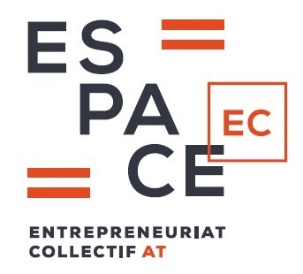 de la 19e assemblée générale annuelle des membresd’Espace entrepreneuriat collectif (Pôle d’économie sociale Abitibi-Témiscamingue)tenue le 1er décembre 2021  à 13h30 en vidéoconférence (Zoom)https://us02web.zoom.us/j/82807028251?pwd=Z1gwazZqL2JnbFA1eTFDV3hQZk5SZz09Étaient présents :Membres en règleMmes 	Louiselle Luneau, Agora des artsMonique Lessard, Société de développement du TémiscamingueAnnie Bélanger, Centre local de développement Rouyn-Noranda		Martine Périgny, Centre local de développement AbitibiSonia De Longchamp, Coopérative de développement régional du Québec, région Abitibi-Témiscamingue/Nord-du-Québec Karine Francoeur, Maison St-André Abitibi-Ouest		Denise Trudel, Centre de solidarité international Corcovado		Vicky Brazeau, Centre d’animation, de formation et d’accompagnement (CAFA)M.		Gilles Chapadeau, Conseiller régional FTQ-AT et Nord-du-QuébecNon-membresMmes	Clémentine Cornille, Conseil régional de l’environnement de l’Abitibi-Témiscamingue		Louise Bernard, Coopérative d’habitation des six d’AmosMireille Pelchat, Chantier de l’économie sociale		Marie-France Beaudry, Espace entrepreneuriat collectifIsabelle Dion, Espace entrepreneuriat collectif Abdellah Ameur, Espace entrepreneuriat collectifM.		Raphaël Piché, Espace d’accélération et de croissance de l’Abitibi-TémiscamingueVérification du quorum et ouverture de l’assembléeMme Louiselle Luneau ouvre l’assemblée en souhaitant à toutes et tous la bienvenue à cette 19e assemblée générale annuelle des membres.  Après avoir constaté le quorum, elle présente les membres du conseil d’administration et les membres de l’équipe : Isabelle Dion, directrice générale adjointe, Abdellah Ameur, agent de développement en entrepreneuriat collectif, ainsi que la nouvelle directrice générale d’Espace entrepreneuriat collectif depuis le 1er novembre 2021, Mme Marie-France Beaudry.Mme Luneau suggère que Mme Dion agisse en tant que secrétaire de cette assemblée et s’assure d’en dresser le procès-verbal.Proposée par Mme Martine Périgny
Appuyée par Mme Gilles Chapadeau
Adoptée à l’unanimité.AGA-2021-12-01-001 Lecture et adoption de l’ordre du jourMme Luneau fait lecture de l’ordre du jour.  Aucune modification ou ajout n’est signalé.  L’ordre du jour est adopté tel que présenté.	Proposée par Mme Monique Lessard
Appuyée par Mme Karine Francoeur
Adoptée à l’unanimité.AGA-2021-12-01-002 Adoption du procès-verbal de l’assemblée générale annuelle du 18 novembre 2020Pour le bénéfice des membres, Mme Louiselle Luneau résume, point par point, le contenu du procès-verbal de l’assemblée générale annuelle du 18 novembre 2020.  Aucune modification à faire n’est signalée, les membres procèdent donc à son adoption.RÉSOLUTION:Sur proposition dûment appuyée, le procès-verbal de l’assemblée générale annuelle du 18 novembre 2020 est adopté tel que présenté.Proposée par Mme Karine Francoeur	
Appuyée par Mme Monique Lessard
Adoptée à l’unanimitéAGA-2021-12-01-003  Rapport annuelMme Louiselle Luneau procède à la lecture du mot de la présidente et remercie les membres du conseil d’administration et les partenaires collaborateurs pour leur apport très apprécié au cours de la dernière année.Mme Louiselle Luneau invite ensuite Mme Dion à présenter le résumé du rapport annuel de la dernière année portant sur : La sortie du nouveau Plan d’action gouvernemental en économie sociale (PAGES) 20220-2025 et les travaux en appui;Le nouveau projet « Renforcer les capacités d’agir des communautés et des entrepreneurs collectifs » qui permet au réseau des Pôles territoriaux et aux organisations nationales en économie sociale de se structurer davantage pour permettre aux initiatives innovantes d’émerger sur les territoires;Sur les quatre grands rôles pivots d’Espace EC, soit:Rôle 1   :    Valoriser l’économie sociale et l’entrepreneuriat collectifRôle 2    :    Soutenir l’émergence de l’économie sociale comme modèle entrepreneurial et de développement territorialRôle 3   :     Renforcer les entreprises collectives de l’économie socialeRôle 4   :    Déployer un écosystème de soutien fort      et terminent par ce qui porte sur:Une organisation solide, efficace et vivante. À ce sujet Mme Dion précise que l’équipe a commencé à se restructurer en cours d’année 2020-2021, avec son embauche en septembre 2020 et l’embauche de M. Ameur en février 2021 comme agent de développement et chargé de projet pour l’incubateur. Au terme de la présentation du rapport annuel, Mme Louiselle Luneau saisit l’occasion pour remercier chaleureusement l’équipe pour son excellent travail réalisé au cours de la dernière année.Présentation des états financiersLes membres ont eu accès aux états financiers du Pôle, pour la période du 1er avril 2020 au 31 mars 2021 et ceux-ci sont également présentés en version électronique au grand écran. Une présentation détaillée de ces états financiers est réalisée par Mme Christine Noël, CPA, qui s’est jointe à la réunion Zoom.À la suite de cette présentation, Mme Louiselle Luneau vérifie auprès de l’auditoire s’il y a des questions.   Aucune question n’est soumise.Éléments du plan d’action 2021-2022À l’aide du grand écran, Mme Louiselle Luneau invite Mme Beaudry, directrice générale, à nous faire part de quelques éléments du plan d’action 2021-2022 présentés selon chacun des rôles d’Espace EC.Mme Luneau conclut la présentation en précisant que les chantiers doivent être priorisés, car même avec trois ressources dans l’équipe, l’équipe est relativement petite. Elle ajoute qu’il sera important de veiller à pérenniser cette équipe de travail et si possible, de la bonifier avec de nouvelles ressources dans le futur pour réaliser davantage de chantiers. Mme Luneau invite ensuite les membres à poser leurs questions sur le plan d’action. Un membre demande ce qu’est Écoleader. On précise donc qu’il s’agit d’un fonds visant à faciliter l’adoption des pratiques d’affaires écoresponsables et des technologies propres chez les entreprises québécoises, notamment par des formations, et que nous souhaiterions faciliter la participation des entreprises d’économie sociale à ces formations. À ce sujet, Mme Clémentine Cornille, du Conseil régional de l’environnement de l’Abitibi-Témiscamingue (CREAT08), en profite pour se présenter aux autres membres et pour faire un suivi à propos d’Écoleader, qui était auparavant géré par le CREAT08, mais ne l’est plus depuis quelques mois. Aucune autre question n’étant posée, Mme Luneau enchaîne donc avec le prochain point. Nomination du vérificateurUne résolution est requise pour la nomination du vérificateur pour notre prochain exercice financier.  Considérant que notre organisme utilise les services de Mme Noël depuis plusieurs années et que nous sommes très satisfaits de ses services, il est convenu de reconduire Mme Christine Noël, CPA à titre de vérificatrice pour la prochaine année.RÉSOLUTION :Sur proposition dûment appuyée, il est unanimement résolu de reconduire Mme Christine Noël, CPA, à titre de vérificatrice pour le prochain exercice financier s’échelonnant du 1er avril 2021 au 31 mars 2022. Proposée par Mme Annie Bélanger 
Appuyée par Mme Gilles Chapadeau 
Adoptée à l’unanimité.AGA-2021-12-01-004Élections au conseil d’administrationAvant de débuter la procédure d’élections, Mme Louiselle Luneau fournit quelques informations sur les rôles et responsabilités du conseil d’administration ainsi que ceux des administrateurs.Elle ouvre ensuite la période d’élection et propose Mmes Marie-France Beaudry et Isabelle Dion à titre de présidente et secrétaire d’élections.  Proposée par Mme Louiselle Luneau 
Appuyée par Mme Martine Périgny 
Adoptée à l’unanimité.AGA-2021-12-01-005Mme Marie-France Beaudry présente à l’écran la liste des administrateurs, fournit les informations relatives à la composition du conseil d’administration et identifie les postes actuellement en élection.  La présidente d’élections précise que la procédure se déroule en deux étapes consécutives:La première étape vise à combler les postes « Membres EÉS », soit le poste 1 et 5 actuellement en élection auxquels s’ajoutent le poste no 3 actuellement vacant.La deuxième étape vise à combler les postes « Toutes catégories », soit les postes 7 et 9 actuellement en élection.Vous référer au tableau sur la page suivante. Les postes en élection, en jaune dans le tableau comprennent les postes dont le mandat est à terme, ainsi que les vacances à combler, que le terme du ou des poste.s vacant.s soit à terme ou non.Pour les postes réservés aux « membres EÉS », Mme Beaudry vérifie au préalable si les candidates sortantes souhaitent redéposer leur candidature et poursuit avec les nouvelles mises en candidature :Mme Édith Vincent, qui est absente aujourd’hui, a manifesté au préalable son intention de ne pas poursuivre son implication comme membre du conseil d’administration, car elle est en processus pour préparer sa retraite.Mme Louiselle Luneau manifeste son intention de poursuivre son implication comme membre du conseil d’administration. Mme Luneau propose Mme Denise Trudel comme membre du conseil d’administration, puisqu’elle avait manifesté son possible intérêt lors de la dernière AGA pour de futures années, si le temps lui permettait.Mme Marie-France Beaudry demande s’il y a d’autres propositions. N’ayant pas d’autre proposition, Mme Beaudry ferme la période de candidatures.  Elle vérifie ensuite si les candidates acceptent leur mise en candidature :Mme Louiselle Luneau accepte.Mme Denise Trudel refuse, car le manque de temps est encore d’actualité cette année. Madame Louiselle Luneau est élue par acclamation pour le poste 5, « membre EÉS ».  Il reste deux sièges à combler dans la catégorie « membres EÉS ».Une courte discussion suit et Mme Vicky Brazeau en profite pour mentionner qu’elle trouve les activités d’Espace EC bien intéressantes, mais que malheureusement elle ne propose pas sa candidature non plus par manque de temps également. La présidente d’élections passe ensuite à la deuxième étape pour combler les postes « toutes catégories ».  Elle vérifie si les candidats sortants souhaitent poursuivre leur implication au sein du conseil d’administration.Mme Martine Périgny confirme son intérêt à poursuivre.M. Gilles Chapadeau confirme son intérêt à poursuivre.M. Raphaël Piché de l’Espace d’accélération et de croissance de l’Abitibi-Témiscamingue exprime son intérêt à éventuellement se joindre au conseil d’administration, toutefois, il devra au préalable vérifier avec sa directrice si cela est possible. À ce moment, l’EACAT veillera à se doter du statut de membre. Mme Luneau en profite pour soumettre l’idée qu’un poste d’observateur supplémentaire (sans droit de vote) soit créé pour permettre à un représentant de cette organisation de siéger au conseil d’administration. Cette proposition sera évaluée par le prochain conseil d’administration et M. Piché sera tenu au courant de la décision.N’ayant pas d’autre proposition, la présidente d’élections ferme la période de mise en candidature.Mme Martine Périgny est élue.M. Gilles Chapadeau est élu. Mme Beaudry propose la fin de la période d’élections.Proposée par Mme Annie Bélanger 
Appuyée par Mme Karine Francoeur 
Adoptée à l’unanimité.AGA-2021-12-01-006Mme Marie-France Beaudry présente à l’écran la nouvelle composition du conseil d’administration.Elle souligne que sept des neuf postes sont comblés aujourd’hui et deux postes seront à combler par cooptation. Mme Annie Bélanger en profite pour féliciter et remercier Mme Luneau pour son nouveau mandat!Période de questionsMme Luneau invite les participantes ou participants à se manifester s’ils désirent poser une question ou partager un commentaire. Aucune question ou commentaire n’est soumis.Mme Luneau termine en disant que le conseil d’administration tentera de combler les postes vacants durant l’année. Clôture de l’assemblée générale annuelle
Mme Louiselle Luneau remercie chaleureusement l’assemblée pour leur participation et leur belle collaboration. Elle mentionne qu’il est toujours intéressant, chaque année de voir que les organisations partenaires et membres s’intéressent aux activités d’Espace EC. Elle remercie particulièrement Mme Pelchat, représentante du Chantier de l’économie sociale, pour leur excellente collaboration durant l’année, comme chaque année. Elle souligne que les changements entamés en 2020-2021 avec la nouvelle équipe se poursuivront en 2021-2022 et Espace EC continuera à renforcer son soutien pour l’émergence, la reconnaissance et la solidification des entreprises d’économie sociale en Abitibi-Témiscamingue.Mme Luneau rappelle ensuite aux membres du nouveau conseil d’administration de rester en ligne un court instant après la clôture de l’assemblée pour procéder à la nomination des nouveaux dirigeants dans une courte rencontre.Mme Luneau salut une dernière fois les participants et met fin à cette assemblée générale annuelle.RÉSOLUTION :Sur proposition dûment appuyée, il est unanimement résolu de lever l’assemblée, à 14h57.Proposée par Mme Denise Trudel 
Appuyée par Mme Annie Bélanger
Adoptée à l’unanimité.AGA-2021-12-01-007	Présidente de l’assemblée				Secrétaire de l’assemblée	Louiselle Luneau						Isabelle DionVALORISERParticiper au Portrait statistique de l’économie sociale du Québec par l’ISQ Reprise de la campagne de fierté « L’entrepreneuriat collectif, j’y crois ! »Participation à différentes initiatives jeunesseSOUTENIRPoursuite des activités de SISMIC AT (incubateur d’entreprises collectives jeunesse)Poursuite du Laboratoire d’émergence de projets collectifs (Fondation Chagnon)RENFORCERMembres: Consolider, sonder et mobiliserSoutien aux EÉS: Outils et programmes, réponse aux besoins particuliers Cohortes de formation et accompagnement (Écoleader, gouvernance, etc.)Promouvoir le potentiel des EC; offre de services et vente de produitsDÉPLOYERRencontre régionale avec les acteurs de soutien en entrepreneuriat collectifPoursuite du déploiement des mesures du PAGES 2020-2025Rassembler et questionner les membres et partenairesVIE ASSOCIATIVEStructuration de la nouvelle équipe et des communicationsPlanification stratégique 2022-2025Organisation administrative: Financement, ressources humaines, localisationCatégorie de membre du posteAdministrateursType de membre de l’administrateurFin du mandatMembre EÉS Édith Vincent, Table de Concertation pour personnes âgées du Témiscamingue 
Occupation : Directrice généraleEÉS2021Membre EÉS Nathalie Boisvert, Service d'entraide familial de Val-d'Or inc.
Occupation : Directrice généraleEÉS2022Membre EÉS Non comblé lors de l’AGAEÉS2021Membre EÉS Karine Francoeur, Maison St-André d’Abitibi-OuestOccupation: Directrice généraleEÉS2022Membre EÉS Louiselle Luneau, Agora des Arts
Occupation :  PrésidenteEÉS2021ToutesMonique Lessard, Société de développement du Témiscamingue
Occupation : Conseillère aux entreprisesSupporteur2022ToutesMartine Périgny, CLD Abitibi
Occupation : Conseillère aux entreprisesSupporteur2021ToutesAnnie Bélanger, CLD de Rouyn-Noranda
Occupation : Directrice du tourismeSupporteur2022ToutesGilles Chapadeau 
(coopté par le CA le 15 novembre 2019)
Occupation : Conseiller régional FTQ AT-NQSupporteur2021Catégorie de membre du posteAdministrateursType de membre de l’administrateurFin du mandatMembre EÉS Non comblé lors de l’AGAEÉS2023Membre EÉS Nathalie Boisvert, Service d'entraide familial de Val-d'Or inc.
Occupation : Directrice généraleEÉS2022Membre EÉS Non comblé lors de l’AGAEÉS2023Membre EÉS Karine Francoeur, Maison St-André d’Abitibi-OuestOccupation: Directrice généraleEÉS2022Membre EÉS Louiselle Luneau, Agora des Arts
Occupation :  PrésidenteEÉS2023ToutesMonique Lessard, Société de développement du Témiscamingue
Occupation : Conseillère aux entreprisesSupporteur2022ToutesMartine Périgny, CLD Abitibi
Occupation : Conseillère aux entreprisesSupporteur2023ToutesAnnie Bélanger, CLD de Rouyn-Noranda
Occupation : Directrice du tourismeSupporteur2022ToutesGilles Chapadeau (coopté par le CA le 15 novembre 2019)Occupation : Conseiller régional FTQ-ATNQSupporteur2023